Acuerdo AcadémicoACADEMIC AGREEMENTEl alumno abajo mencionado ha realizado estudios en la Facultad / Escuela de ___FACULTAD_DESTINO______de la Universidad de __ UNIVERSIDAD_DESTINO ___ habiendo obtenido las calificaciones que figuran en la certificación expedida por dicho Centro, y que le son reconocidas por las asignaturas que figuran en este Acta, estando respaldadas por el acuerdo de reconocimiento académico suscrito con anterioridad a la realización de los estudios en el Centro de acogida.By virtue of the Student Mobility Plan, instituted at the Spanish universities, the below mentioned student has studied at the Faculty / School of _ FACULTAD_DESTINO ____   the University of _ UNIVERSIDAD_DESTINO ____, having obtained the classes listed in the certificate issued by the said university, and that are recognised by the modules figuring in this Official Certificate, being endorsed by the study recognition agreement signed prior to the study period at the Receiving Institution.* TE = Tecnología Específica; OBU = Obligatoria de Universidad; OP = Optativa; LE = Libre Elección = Cómputo de OptatividadMálaga a       de                        de  20_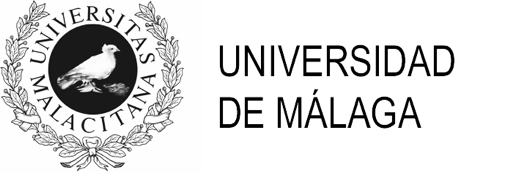 UNIVERSIDAD DE MÁLAGAFACULTAD / ESCUELA: ETSI TelecomunicaciónFACULTY / SCHOOLTITULACIÓN: Grado en Ingeniería de ______ / Máster en ______COURSECURSO ___201/________________ CONVOCATORIA DE ______________________________ACADEMIC YEAR                                                             CALL OFNombre y Apellidos del Alumno / Student’s name & surname: D.N.I.   D.N.I. / Identity card or passport no. :Centro de Origen / Sending Institution:Centro de Origen / Sending Institution:Centro de Origen / Sending Institution:Centro de Origen / Sending Institution:Centro de Origen / Sending Institution:Centro de Destino / Receiving Institution:Centro de Destino / Receiving Institution:Centro de Destino / Receiving Institution:Centro de Destino / Receiving Institution:Centro de Destino / Receiving Institution:Código / CodeAsignatura / SubjectTipo* / TypeCréditos / CreditsCal. / MarkCódigo / CodeAsignatura / SubjectTipo* / TypeCréditos / CreditsCal. / MarkTOTALTOTALFirma del Presidente de la Comisión de Convalidación:SIGNATURE OF THE PRESIDENT OF THE RECOGNITION OF PRIOR LEARNING BOARDFirma del Coordinador/a:CO-ORDINATOR’S SIGNATURE